Publicado en Bilbao el 16/10/2014 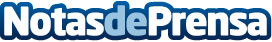 Negarra será parte del espectáculo en el Oporto - Athletic  de Champions LeagueLlega un día muy esperado en Negarra, el próximo 21 de octubre se enfrentarán el Oporto y Athletic en un partido de la más prestigiosa competición europea: la Champions.Datos de contacto:Ibon AlberdiDirector Comercial y Marketing+34 946 311 850Nota de prensa publicada en: https://www.notasdeprensa.es/negarra-sera-parte-del-espectaculo-en-el Categorias: Fútbol País Vasco Eventos Construcción y Materiales http://www.notasdeprensa.es